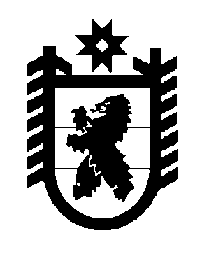 Российская Федерация Республика Карелия    ПРАВИТЕЛЬСТВО РЕСПУБЛИКИ КАРЕЛИЯРАСПОРЯЖЕНИЕот  22 апреля 2016 года № 307р-Пг. Петрозаводск В целях обеспечения исполнения бюджета Республики Карелия, на основании статьи 72 Бюджетного кодекса Российской Федерации и постановления Правительства Республики Карелия от 1 июля 2014 года                № 208-П «Об утверждении Правил принятия решений о заключении государственных контрактов на поставку товаров, выполнение работ, оказание услуг для обеспечения нужд Республики Карелия на срок, превышающий срок действия утвержденных лимитов бюджетных обязательств»:1. Министерству финансов Республики Карелия заключить:государственный контракт на оказание услуг по предоставлению кредита на финансирование дефицита бюджета Республики Карелия и (или) погашение долговых обязательств Республики Карелия (далее – государственный контракт) в форме кредитной линии с лимитом единовременной выдачи (невозобновляемая кредитная линия), объем кредита – 200 млн. рублей, срок пользования кредитными средствами – 
12 месяцев;два государственных контракта в форме кредитной линии с лимитом единовременной выдачи (невозобновляемая кредитная линия), объем кредита – 200 млн. рублей каждый, срок пользования кредитными средствами – 36 месяцев каждый;государственный контракт в форме кредитной линии с лимитом единовременной выдачи (невозобновляемая кредитная линия), объем кредита – 80 млн. рублей, срок пользования кредитными средствами – 
12 месяцев;государственный контракт в форме кредитной линии с лимитом единовременной задолженности (возобновляемая кредитная линия), объем кредита – 200 млн. рублей, срок пользования кредитными средствами – 
12 месяцев;государственный контракт в форме кредитной линии с лимитом единовременной задолженности (возобновляемая кредитная линия), объем кредита – 120 млн. рублей, срок пользования кредитными средствами – 
12 месяцев;2. Установить, что планируемым результатом оказания услуг по государственным контрактам является обеспечение источников финансирования дефицита бюджета Республики Карелия и (или) своевременное погашение долговых обязательств Республики Карелия при исполнении бюджета Республики Карелия. 3. Определить:предельный срок оказания услуг по государственным контрактам со сроком пользования кредитными средствами 12 месяцев – 2017 год, по государственным контрактам со сроком пользования кредитными средствами 36 месяцев – 2019 год;предельный  объем  средств  на  выполнение государственных контрактов с объемом кредита 200 млн. рублей и сроком  пользования кредитными средствами 12 месяцев в размере 31 000 000 рублей каждый, в том числе по годам:2016 год – 19 300 000 рублей;2017 год – 11 700 000 рублей;предельный  объем  средств  на  выполнение государственных контрактов с объемом кредита 200 млн. рублей и сроком  пользования кредитными средствами 36 месяцев в размере 96 000 000 рублей каждый, в том числе по годам:2016 год – 20 000 000 рублей;2017 год – 32 000 000 рублей;2018 год – 32 000 000 рублей;2019 год – 12 000 000 рублей;предельный  объем  средств  на  выполнение государственного контракта с объемом кредита 80 млн. рублей и сроком  пользования кредитными средствами 12 месяцев в размере 12 400 000 рублей, в том числе по годам:2016 год – 7 700 000 рублей;2017 год – 4 700 000 рублей;предельный  объем  средств  на  выполнение государственного контракта с объемом кредита 120 млн. рублей и сроком  пользования кредитными средствами 12 месяцев в размере 18 600 000 рублей, в том числе по годам:2016 год – 11 600 000 рублей;2017 год –   7 000 000 рублей.           ГлаваРеспублики  Карелия                                                              А.П. Худилайнен